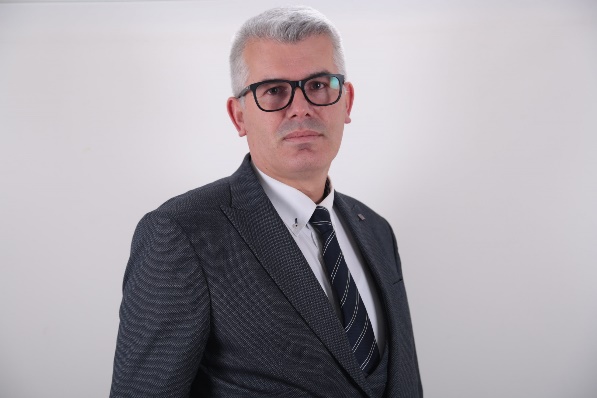 Xhavit Shala është Doktor i Shkencave Juridike dhe mësimdhënës në Fakultetin Juridik në Kolegjin UBT nga viti 2019 (vazhdon). Me një përvojë pune prej mbi 20 vjetësh në arsimin e lartë, ka shërbyer si asistent dhe mësimdhënës në programe të ndryshme bachelor dhe master në disa institucione të arsimit të lartë privat dhe publik në Kosovë.  Përveç kësaj, ai ka kryer edhe detyra të tjera në fushën e administratës publike si:  Keshilltar/Zyrtar i lartë për Qeverisje të Mirë-Zyra Këshillëdhënëse për Qeverisje të Mirë, Zyra e Kryeministrit, Qeveria e Kosovës (2004-2008), Këshilltar politik dhe për çështje të përgjithshme administrative, Ministria e Adminstrates Publike, Qeveria e Republikës së Kosovës (2008-2010). Ai ishte gjithashtu ekspert në hartimin e projektkushtetutës së Republikës së Kosovës (2007-2008) dhe anëtar i Grupit Punues për Themelimin e Gjykatës Kushtetuese të Kosovës (2008). Po ashtu, ka punuar si Konsulent në projekte te ndryshme në UNDP-i (2008-2012), USAID (2017/2018) dhe Trajner në IKAP (2007-2018) në fushën e qeverisjes së mirë, etikës në administratën publike, konfliktit të interesit dhe antikorrupsionit.  Xhavit Shala ka ndjekur trajnime të shumta, duke përfshirë punëtori të Fakultetit Juridik të UBT, siç janë:   “Mësim të thellë” Punetoria e Fakultetit Juridik të UBT-së e mbajtur  më 17 janar 2023, “Si të shkruajmë dhe publikojmë punime shkencore” Punëtoria e Fakultetit Juridik të UBT-së e mbajtur  më  4 Mars 2022; “Shkrimi I rasteve studimore për mësimin interaktiv” Puntoria e Fakultetit Juridik të UBT-së,mbajtur  më 04 Maj 2022; “Metodat Sokratike të Mësimdhënies” Puntoria  e Fakultetit Juridik të UBT-së e mbajtur  më 29 Maj 2021; Punëtoria për harmonizimin konstruktiv të rezultateve të të nxënit me metodat e mësimdhënies” në Fakultetin Juridik të UBT-së e mbajtur  më 16 qershor 2021; “Workshop i metodave statistikore multivariate të shkencave juridike të Fakultetit Juridik të UBT-së, mbajtur në Budva, Mali i Zi më 04 dhjetor   2021; Vizita  studimore  ne Akademine Federale për Administratë   Publike (Ministrisë së Punëve të Brendshme të Gjermanisë): Legjislacioni per Sherbimin Civil  dhe Reforma Administrative-Infrastruktura Administrative Evropiane(2008); Seminar ne  Slloveni, e- Qeverisja dhe   Menaxhimi i Investimeve Kapitale, Qendra për Perspektive Evropiane (2008), Vizite Studimore – Portugali:   Administrata Publike dhe Thjeshtëzimi i Procedurave Administrative (2008); Hartimi i planeve dhe programeve mesimore- FAMA (2008), “Strategjinë aktuale në mësimdhënie”, Universiteti i  Prishtinës (2006), Ngritja e shkathtësive për  parandalimin dhe luftimin e  korrupsionit,  Agjension ndërkombëtare Croën  Agents (2006), Qeverisja e Mire dhe transparenca, Standardet dhe legjislacioni  evropian,  Sofreko (2006), Menaxhimi i Ekipit dhe Negocijimi, IKAP (2005), Etika dhe anti- korrupsioni, IKAP (2005),Trajnimin për Aftësi  Intervistimi, të Drejtat e njeriut dhe  Ndërgjegjësim Gjinor, Këshilli i Evropës (1999), dhe  trajnime te tjera.PUBLIKIMET: Titulli i punimitEmri i revistësViti / Vëllimi / faqetBashkim Bellaqa& Autor korrospondent Xhavit Shala& Jona Bellaqa “Macroeconomic policies and the impact of Foreign Direct Investment and remittances on exports-Republic of Kosovo Case Study”  Journal of Global Business and Technology (JGBAT), 2023/20Volume 19, Number 1, Spring 2023JGBAT_Vol19-1-FullText.pdf (gbata.org),Scopus Scopus preview Volume 19, Number 1, Spring 2023JGBAT_Vol19-1-FullText.pdf (gbata.org),Scopus Scopus previewBashkim Bellaqa &Arif Krasniqi & Xhavit Shala: influence of leadership on organizational effectiveness of commercial banks andpolitical parties - Kosovo caseInternational Journal of Finance & Banking Studies, 2020/14Vol 9 No 3, 2020: 01-14ISSN: 2147-4486IJFBS, VOL 9 NO 3 ISSN: 2147- 4486Contents available at www.ssbfnet.com/ojshttps://doi.org/10.20525/ijfbs.v9i3.704Bashkim Bellaqa &Xhavit Shala& Dea Bellaqac, Labor market and management of gender based decision making: Kosovo case studyINTERNATIONAL JOURNAL OF RESEARCH IN BUSINESS AND SOCIAL SCIENCE 2019/88(6)(2019) 80-87Research in Business & Social Science IJRBS VOL 8 NO 6 ISSN: 2147-4478DOI: https://doi.org/10.20525/ijrbs.v8i6.521 Xhavit Shala, Financing of political parties in Kosovo Review of Socio-Economic Perspectives 2018/11RSEP ISSN: 2149-9276,  E-ISSN: 2547-9385 ,ISBN: 978-605-284-010-8 https://rsepconferences.com/wp-content/uploads/2018/11/Barcelona-Book-of-Full-Papers-Completed.pdfMervete Shala & Xhavit Shala ,The Role of the Omdusmann of the Republic of KosovoThe European Journal of Law and Political Sciences, 2016/13Issue 1/2016,  DOI: https://doi.org/10.29013/EJLPS-16-1-40-53Xhavit Shala:Gender quote in the Kosovo electoral lawEuropean Journal of Research in Social Sciences 2015/6Vol. 3 No. 5, 2015  Progressive Academic Publishing, UK Page 102 ISSN 2056-5429  https://www.idpublications.org/wp-content/uploads/2015/05/Full-Paper-GENDER-QUOTE-IN-THE-KOSOVO-ELECTORAL-LAW.pdfXhavit Shala, Electoral Process Management In KosovoInternational Journal of Academic Research and Reflection,  2015/6Vol. 3, No. 7, 2015, ISSN 2309-0405International Journal of Academic Research and Reflection,  Vol. 3, No. 7, 2015, Progressive Academic Publishing, UK.https://www.idpublications.org/wp-content/uploads/2015/09/Full-Paper-ELECTORAL-PROCESS-MANAGEMENT-IN-KOSOVO.pdfXhavit Shala   Effect of electoral system in advancing democracy and abuse prevention of franchise in Kosovo,Revista, VIZIONE “2014/10Nr.22/2014, p273-282.
 Open Access Journals, EBSCO (2014), Proquest & CiteFactor http://visionsmagazine.org/visions-magazine-issue-no-22/ https://web.b.ebscohost.com/abstract?direct=true&profile=ehost&scope=site&authtype=crawler&jrnl=14098962&AN=101695961&h=qE39zBzCpm6brkQHOtnJOfY46qOK3qNNYvQE8xBvTGur4RfDlRDQngJhGQVv6K4HWoy4yQH8TUC9LKk1%2brQVTg%3d%3d&crl=c&resultNs=AdminWebAuth&resultLocal=ErrCrlNotAuth&crlhashurl=login.aspx%3fdirect%3dtrue%26profile%3dehost%26scope%3dsite%26authtype%3dcrawler%26jrnl%3d14098962%26AN%3d101695961Xhavit Shala/ Sfidat e reformimit te sistemit zgjedhor dhe politik ne Republiken e Kosoves JUSTICIA International Journal of Legal Sciences,  2014/Nr.2/2014 Tetove (ISSN 1857-8454 print) Publisher: Faculty of Law, University of Tetova,  Republic of North MacedoniaXhavit Shala/ E  drejta votes se gruas dhe zhvillimi historik i saj,  Revista,  CONSTITUTIO, Revista studimore per ceshtje juridiko-kushtetuese dhe parlamentare, 2012/7Nr. 2/ 2012, PrishtineXhavit Shala/  Modelet zgjedhore në sistemet parlamentare,Evista “E Drejta”,  2001/13nr.1-4, Fakulteti Juridik, Universiteti i  Prishtinës, PrishtinePërmbledhje (abstraktet) nga Konferencat Ndërkombëtare dhe Kombëtare ShkencorePërmbledhje (abstraktet) nga Konferencat Ndërkombëtare dhe Kombëtare ShkencorePërmbledhje (abstraktet) nga Konferencat Ndërkombëtare dhe Kombëtare ShkencoreTitulli i punimitEmri i revistësViti / Vëllimi / faqetXhavit Shala, Mervete Shala, Bashkim Bellaqa “Termination of the mandate of representatives elected by the people and their replacement according to the legal framework in the Republic of Kosovo”12th UBT Annual International Conference-International Conference on Law, October 28-29, 2023Bashkim Bellaqa, Xhavit Shala The dynamics of tourism and the role of trade regulators in the development of tourism – the case of Kosovo International Scientific Conference on Innovative Marketing – ISCOIM 2023, Durres, Albania“The Future of Marketing - Embracing Transformation through Innovation and Sustainability”December1 & 2 2023Venet Shala& Xhavit Shala& Bashkim Bellaqa Women’s Participation in Decision-Making and Gender Discrimination at Work Case Study With Female Entrepreneurs in KosovoThe 6th World Women Conference held on Septembar 17-19/ Ankara, 2023 Turkye collaboration with Mata Sundri College for Women, Delhi University, Baku Girlls University, Institut of Econimic Devolopment and social research & Ankara Metropolitan  Municipality   Septembar 17-19/ 2023Venet Shala, Bashkim Bellaqa, Xhavit Shala, Faktorët që Ndikojnë në Sjelljen Etike të Liderëve në Organizatë,“1st BİLSEL INTERNATIONAL TRUVA SCIENTIFIC RESEARCHES AND INNOVATION CONGRESS” 25-26 AUGUST 2023 ÇANAKKALE / TÜRKİYE25-26 AUGUST 2023Bashkim Bellaqa&Xhavit Shala  “Function of organisation end business trends in Kosovo”Book of Proceedings SCfSD21,International Scientific Conference “Scientific Challenges for Sustainable Development –2021/16SCfSD21” Struga, 02 July 2021, https://iust.edu.mk/wp-content/uploads/2021/09/BookofProceedingsComplete.pdfXhavit Shala, Constitutional and legal basis of representation of minorities in Kosovo and experiences from the regionProceedings of the Conference ≪The Eighth International Scientific Conference on Private and Public Law≫.(October 10, 2015). ≪East West≫ Association for Advanced Studies and Higher Education GmbH. Vienna. 2015. 86 P, ISSN 2309-0405Xhavit Shala, The challenges of reforming the electoral system in Kosovo,Proceedings of the Congress (December 2, 2015). 2015/8ISBN–13 978-3-903063-71-6 ISBN–10 3-903063-71-1«East West» Association for Advanced Studies and Higher Education GmbH. Vienna. 2015. 240 P. http://ppublishing.org/upload/iblock/d88/Congress-06.pdfBashkim Bellaqa &Xhavit Shala, DINAMIKA DHE EFEKTI I INVESTIMEVE TË HUAJA DIREKTE NË PUNËSIM – RAST REPUBLIKA E KOSOVËS,10th International Scientific Conference "Scientific Challenges for Sustainable Development" Struga , 26 May 2023 Libri-i-Konferences-2.pdf (iust.edu.mk)Xhavit Shala&Bashkim Bellaqa& Mervete Shala, Electoral trends and invalid votes in Kosovo 2001 - 2021: comparative aspect11 the UBT Annual International Conference on Law28 -29 October 2022Mervete Shala& Xhavit Shala: The challenges of supervising the work of the Government and other public institutions by the Assembly of the Republic of Kosovo-empirical analysis11 th UBT Annual International Conference on Law29 -30 October 2022Xhavit Shala&Mervete Shala Necessity of reforming the legal framework for local elections in the Republic of KosovoUBT  10Th Annual International Conference on Law 30 -31 October 2021Xhavit Shala- Sfidat e ndërtimit dhe funksionimit të institucioneve ne Kosovëvideo-konferenca “Drejtësia Kushtetuese ne Kosovë- zhvillimi dhe pritshmëritë” Fakulteti Juridik-UBT,    9 Prill 2020 (UBT:konferenca online kushtuar 12-vjetorit të hyrjes në fuqi të Kushtetutës së Kosovës) https://www.ubt-uni.net/sq/ubt-mbajti-konferencen-online-kushtuar-12-vjetorit-te-hyrjes-ne-fuqi-te-kushtetutes-se-kosoves/Xhavit Shala&Mervete Shala – Reform of the electoral legal framework and depoliticizing the adminitration of the electoral process in the Republik of Kosovo UBT  9Th Annual International Conference on Law 30 -31 October 2020https://knowledgecenter.ubt-uni.net/conference/2020/all_events/182ISBN 978-9951-437-96-7DOI 10.33107/ubt-ic.2020.270Mervete Shala and Shala, Xhavit, "The Right to a Fair Trial and Within a Reasonable Time Deadline for Administrative Matters in Kosovo" UBT  9Th Annual International Conference on Law .
 30 -31 October 2020ISBN 978-9951-437-96-7DOI 10.33107/ubt-ic.2020.263Mervete Shala & Xhavit Shala/ The effect of using the Government confidence instituteUBT 8th International Conference on Business, Technology  and Inovatione 26-28 october  2019ISBN 978-9951-550-19-2DOI 10.33107/ubt-ic.2019.39Xhavit Shala, Challenges of constitutional reform of political system in the republic of Kosovo, International Conference “Fostering Sustainable Development through creation of Knowledge Society” May 17-18th, 2014 Peja, Republic of Kosovo The List of Submited Abstracts/ http://www.dukagjinicollege.eu/Kolegj/Regjistri-i-Abstrakteve-te-derguara.pdf Xhavit Shala /  Political parties and (non) empowerment of women in the leadership of local government - the case of Kosovo,  DECENTRALIZATION process in Republic of Macedonia main issues,    trends and developments in the future : program and abstract book /   International Scientific Conference, January, 25th 2013 South East    European University-Tetovo, Macedonia, January, 26th 2013 Institute   of Spiritual and Cultural Heritage of the Albanians-Skopje,           Macedonia. - Skopje : Institute for political and international       studies, 2013. - 52 стр. ; 21 January, 26th 2013  https://ispn.org.mk/wp-content/uploads/2013/02/Decentralization-Process-.pdfXhavit Shala/ Drejtësia elektorale në Kosovë, Konferenca Shkencore Nderkombetare ICLS 201530 Tetor 2015- Libri i abstrakteve Kolegji AAB, Fakulteti Juridik, Kolegji AAB, Prishtinë Fakulteti për Kriminalistikë, Kriminologji e Studime të Sigurisë, Universiteti i Sarajevës, Sarajevë  ICLS2015_book_of_abstrakt_alb.pdf (aab-edu.net)